ㆍ대림절: 사모하는 마음으로 주의 오심을 기다리며 성탄을 맞이합시다.ㆍ유초등부: 당분간 매주일 12시 가족예배, 15시에 2부 활동 온라인 진행 ㆍ청소년부: 당분간 매주일 14시 자체예배, 15시에 2부 활동 온라인 진행 ㆍ여선교회 총회: 대면 예배로 전환한 후 모입니다.ㆍ헌금: 교회구좌로 송금해 주세요.ㆍ출타: 조선형-신상희(->스페인)ㆍ병상: 허지은, 신형만ㆍ생일: 강혜경, 정희정** 함께 기도합시다 ** 1)교회당 예배가 은혜롭고 안전하게 운영되게 하소서. 2)코로나19를 속히 잠잠케 하여 주소서. 3)감염된 이들을 고쳐 주시고, 방역 위해 수고하는 이들을 지켜 주소서.4)스스로를 깊이 돌아보고, 삶의 변화가 일어나게 하소서.5)서로를 향한 관심과 사랑으로 함께 이겨내게 하소서.◆말씀일기 일정일/대하27:1-28:15   월/대하28:16-27     화/대하29:1-19    수/대하29:20-36목/대하30:1-12      금/대하30:13-27     토/대하31:1-21    일/대하32:1-23◆114 운동-하루(1) 한번(1) 말씀일기 & 성경 (4)장 통독(성경 200독 대행진: 183독)◈ 예배위원 안내 ◈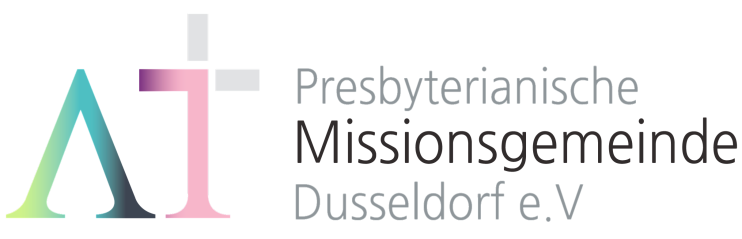   “너는 내 것이라” (사43:1)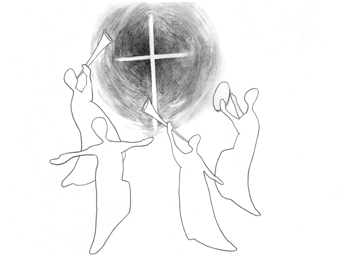 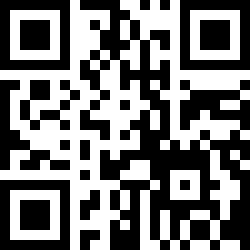 1983년 5월8일 창립     뒤셀도르프선교교회                 교회 홈페이지 duemission.de                  교회주소Alte-Landstr. 179, 40489 Düsseldorf인도: 손교훈 목사※ 표는 일어섭니다.**교회 구좌**Ev. Presbyterianische Kirchengemeinde e.V. Bank: Stadtsparkasse Düsseldorf IBAN: DE61 3005 0110 1008 4019 01◈ 손교훈 목사의 말씀일기  대하24장  ‘끝까지’ ◈ 시작이 반이라는 말이 있지만, ‘유종의 미’라는 말도 있다.시작하지 않은 사람에게는 시작처럼 중요한 것이 없다.그러나 이미 시작한 사람에게는 끝이 중요하다.신앙의 경주에 있어서는 더욱 그렇다.오늘 잘 하는 것이 중요하고,매일 잘 하는 것이 중요하고,그렇게 끝까지 잘 하는 게 중요하다.‘여호야다가 살아 있는 동안에’도 잘 해야 하지만,결정적으로 중요한 시기는 “여호야다가 죽은 후”(17)이다. 요아스가 여호야다가 베푼 은혜를 기억하지 아니했다는 것은단순한 망각을 말하지 않는다.“방백들이 와서 왕에게 절하매 왕이 그들의 말을”(17) 들었다는 말씀은미루어 짐작컨데, 요아스가 이러저러한 정치적 이유로 인해 의도적으로 하나님을 멀리했다는 것이리라.내 삶 속에서 얼마나 자주 이런저런 핑계로 하나님이 뒷전으로 밀리는지 모른다.상황에 자주 집착하는 나는 특히상황에 떠밀리지 않고, 최우선으로 하나님 말씀을 앞세우고, 먼저 기도해야 한다.하나님 말씀을 앞세울 때는 적은 무리로도 큰 군대를 이기지만,그렇지 않으면 큰 군대로도 적은 무리에게 패배하니까(24).12월 6일12월 13일12월 20일12월 25일예배기도신상희조경숙우선화신형만말씀일기이선영이미전안내위원  예배부  예배부  예배부  예배부헌금위원  우선화  우선화  우선화  우선화애찬봉사※입례송/Eingangslied ……………… 왕이신 나의 하나님 …………..…….※예배부름/Eingangsgebet  ........………………………………………………...........................   ………다함께인도자다함께인도자다함께인도자※찬송/Gemeindelied ………......................... 25장 .......................................※찬송/Gemeindelied ………......................... 25장 .......................................다함께※신앙고백/Glaubensbekenntnis   …………………………………………..................※신앙고백/Glaubensbekenntnis   …………………………………………..................다함께성시교독/Wechselwort ……………… 교독문116번 ……………...................성시교독/Wechselwort ……………… 교독문116번 ……………...................다함께찬송/Gemeindelied   ………………………… 105장 ………………….……………..찬송/Gemeindelied   ………………………… 105장 ………………….……………..다함께기도/Gebet  …….................…………...................................................………….............말씀일기/Bibeltagebuch  …………………………………………….............................찬양/Chor         ........…...........  내 진정 사모하는 ........…...............기도/Gebet  …….................…………...................................................………….............말씀일기/Bibeltagebuch  …………………………………………….............................찬양/Chor         ........…...........  내 진정 사모하는 ........…...............신상희 집사이선영 교우찬  양  대성경봉독/Text zur Predigt  .…………  고전1:1-9 …..…....……………….…..성경봉독/Text zur Predigt  .…………  고전1:1-9 …..…....……………….…..인  도  자.설교/Predigt    ……..………….……....  Wer bin ich? ………………….……….설교/Predigt    ……..………….……....  Wer bin ich? ………………….………손교훈 목사기도/Gebet     …........………………………………………………....................................찬송/Gemeindelied  ..….…..….………..…... 312장 …....….…..….…………………봉헌/Kollekte    ……………………... 이새의 뿌리에서 .............................기도/Gebet     …........………………………………………………....................................찬송/Gemeindelied  ..….…..….………..…... 312장 …....….…..….…………………봉헌/Kollekte    ……………………... 이새의 뿌리에서 .............................설교자다  함  께서민규 집사교제/Bekanntmachung ……………………….......................................………….............교제/Bekanntmachung ……………………….......................................………….............다함께※주기도송/Vaterunser……………………………………………………………………………※주기도송/Vaterunser……………………………………………………………………………다함께※축도/Segen   ………………………….……………………………………………......................※축도/Segen   ………………………….……………………………………………......................손교훈 목사